BEUMER Group expandiert in USA Mehr Nähe, bessere UnterstützungDie BEUMER Group hat neben dem bestehenden Büro in Somerset, New Jersey, nun ein neues Büro in Denver, Colorado, eröffnet. Damit wurden die Niederlassungen in Kansas City, Missouri, und Dallas, Texas, zusammengelegt. Der neue Standort in Denver liegt strategisch günstig, so dass von hier aus die Kunden besser erreichbar sind. Aus dem neuen Bürostandort heraus werden vorwiegend Projekte aus den Bereichen Mining und Airport betreut. Das neue Büro bietet Platz für rund 35 Arbeitsplätze. Mit dem Standort plant die BEUMER Group weiter zu expandieren. „Wir sind sehr froh, dass wir unseren Flughafen-Kunden nun aus dem strategisch günstig gelegenen Denver unsere Gepäckfördersysteme anbieten können. Auch mit unserem umfassenden Service-Angebot sind wir immer für unsere Kunden da“, sagt David Delaney, Vice President und General Manager Airports Division North America bei BEUMER. Aber auch US-amerikanische Kunden aus dem Geschäftsfeld Mining profitieren künftig vom neuen Firmensitz. „Mit unserem neuen Büro können wir unsere Kunden in den unterschiedlichen Branchen von jetzt an noch besser betreuen“, freut sich Daniel Uttelbach, Geschäftsführer und Vice President Conveying & Loading Systems.1.261 Zeichen inkl. LeerzeichenMeta-Title: BEUMER Group eröffnet Standort in Denver/USAMeta-Description: Mit dem neuen Standort der BEUMER Group in Denver/Colorado kann der Systemanbieter Kunden in den Geschäftsbereichen Airport sowie Mining noch besser betreuen. Keywords: BEUMER Group; BEUMER Corporation; Standort; Airport; Mining; Systemanbieter Social Media : Die BEUMER Group, mit ihrer nordamerikanischen Tochtergesellschaft BEUMER Corporation, hat einen neuen Standort in Denver/Colorado eröffnet. Mit diesem neuen Hauptsitz für die Geschäftsbereiche Airport und Mining ist der Systemanbieter näher an seinen Kunden.Bildunterschriften: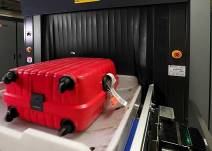 Bild 1: Gepäckförderung an Flughäfen mit einer 100-prozentigen Verfolgung der Gepäckstücke in jeder Phase des Abfertigungsprozesses wird immer wichtiger.  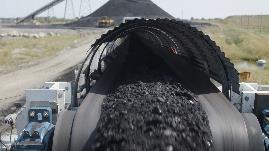 Bild 2: Der Overland Conveyor transportiert zum Beispiel Kohle vom Untertagebergwerk zur Hauptaufbereitungsanlage.Bildnachweis: BEUMER Group GmbH & Co. KGDas hochaufgelöste Bildmaterial finden Sie hier zum Download.Die BEUMER Group ist ein international führender Hersteller von Intralogistiksystemen in den Bereichen Fördern, Verladen, Palettieren, Verpacken, Sortieren und Verteilen. Mit 4.500 Mitarbeitern erwirtschaftet die BEUMER Group einen Jahresumsatz von etwa 950 Millionen Euro. Die BEUMER Group und ihre Gruppengesellschaften und Vertretungen bieten ihren Kunden weltweit hochwertige Systemlösungen sowie ein ausgedehntes Customer-Support-Netzwerk in zahlreichen Branchen, wie Schütt- und Stückgut, Nahrungsmittel/Non-food, Bauwesen, Versand, Post und Gepäckabfertigung an Flughäfen.Mehr Informationen unter: www.beumer.com